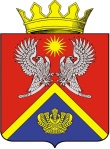 АДМИНИСТРАЦИЯ СУРОВИКИНСКОГО МУНИЦИПАЛЬНОГО РАЙОНА ВОЛГОГРАДСКОЙ ОБЛАСТИПОСТАНОВЛЕНИЕот  27.12.2023                                № 1066О внесении изменений в административный регламент предоставления муниципальной услуги «Направление уведомления о соответствии (несоответствии) указанных в уведомлении о планируемых строительстве или реконструкции объекта индивидуального жилищного строительства или садового дома параметров объекта индивидуального жилищного строительства или садового дома установленным параметрам и допустимости (и (или) недопустимости) размещения объекта индивидуального жилищного строительства или садового дома на земельном участке» на территории Суровикинского муниципального района Волгоградской области», утвержденный постановлением администрации Суровикинского муниципального района от 14.12.2020 № 894В соответствии с постановлением Правительства Российской Федерации от 15.08.2022 № 1415 «О внесении изменений в некоторые акты Правительства Российской Федерации», руководствуясь Уставом Суровикинского муниципального района Волгоградской области, администрация Суровикинского муниципального района Волгоградской области постановляет:1. Внести в административный регламент предоставления муниципальной услуги «Направление уведомления о соответствии (несоответствии) указанных в уведомлении о планируемых строительстве или реконструкции объекта индивидуального жилищного строительства или садового дома параметров объекта индивидуального жилищного строительства или садового дома установленным параметрам и допустимости (и (или) недопустимости) размещения объекта индивидуального жилищного строительства или садового дома на земельном участке» на территории Суровикинского муниципального района Волгоградской области», утвержденный постановлением администрации Суровикинского муниципального района от 14.12.2020 № 894 (далее – административный регламент), следующие изменения:1) в абзаце первом пункта 1.3.1 слова «Филиал по работе с заявителями Суровикинского района Волгоградской области» заменить словами «Отдел по работе с заявителями Суровикинского района Волгоградской области»;2) пункт 3.7.5 изложить в следующей редакции:«3.7.5. Заявителю в качестве результата предоставления услуги обеспечивается по его выбору возможность:- получения электронного документа, подписанного с использованием квалифицированной подписи;- получения с использованием Единого портала государственных и муниципальных услуг электронного документа в машиночитаемом формате, подписанного квалифицированной подписью со стороны уполномоченного органа.При получении результата предоставления услуги на Едином портале государственных и муниципальных услуг в форме электронного документа дополнительно обеспечивается возможность получения по желанию заявителя документа на бумажном носителе, подтверждающего содержание электронного документа.Информация об электронных документах – результатах предоставления услуг, в отношении которых предоставляется возможность, предусмотренная абзацем третьим настоящего пункта, размещается оператором Единого портала государственных и муниципальных услуг в едином личном кабинете или в электронной форме запроса.Возможность получения результата предоставления услуги в форме электронного документа или документа на бумажном носителе обеспечивается заявителю в течение срока действия результата предоставления услуги (в случае если такой срок установлен нормативными правовыми актами Российской Федерации).»;3) пункт 3.8 исключить;4) приложение к административному регламенту исключить.2. Настоящее постановление разместить на официальном сайте администрации Суровикинского муниципального района Волгоградской области в информационно-телекоммуникационной сети «Интернет».3. Настоящее постановление вступает в силу после официального опубликования в общественно-политической газете Суровикинского муниципального района Волгоградской области «Заря».Глава  Суровикинского муниципального района                                                                         Р.А. Слива